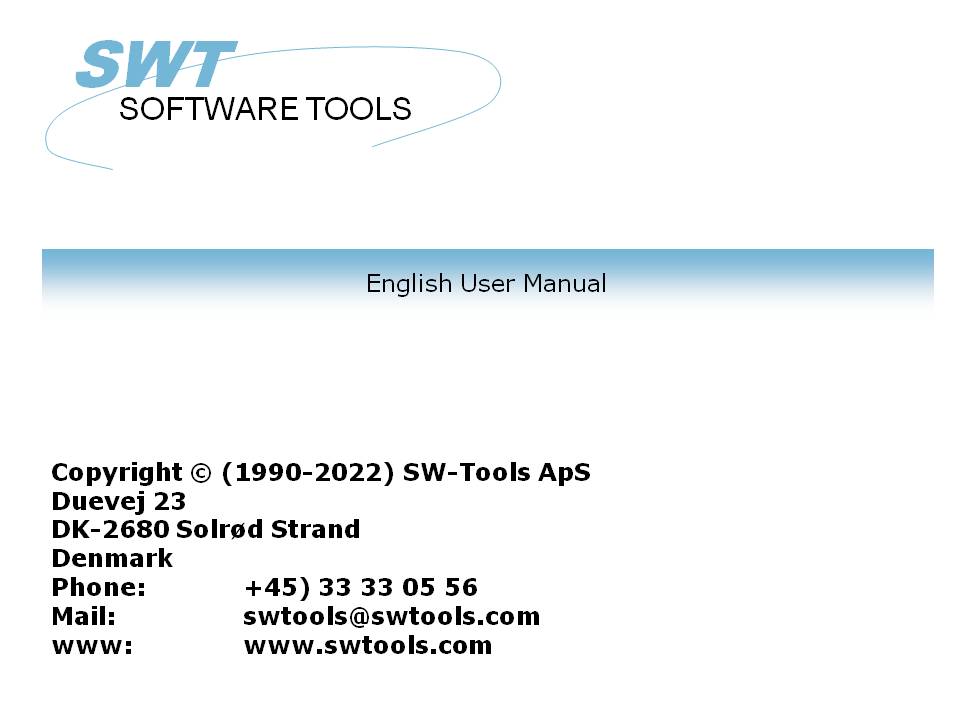 Installation22/11/01 /  2022-09-01 008.384ContentsContents	21. Installing the Windows client	31.1. Installing the Windows client	41.2. Running TRIO from the CD	61.3. Entering license information	71.4. Version number	82. Installing the Server	92.1. Windows TCP/IP - \windows\services	102.2. Installing the UNIX server	112.2.1. UNIX TCP/IP - /etc/services	122.3. Starting the UNIX server	132.4. Shutdown of server	142.5. The UNIX init scripts	152.5.1. TCP/IP server	162.5.2. LAN workplace server	172.6. Notes on different hardware platforms	182.6.1. SCO Unix	192.6.2. SNI RM400/600	202.6.3. IBM RS6000 (AIX)	212.7. Server program options	222.7.1. Server status and opened file overview	232.7.2. Server test mode	242.7.3. Server debug mode	252.7.4. Server compress mode - Optimise performance	262.8. Installing the Windows 16/32-bit Server	273. Loading X-BASIC COMET file definitions	283.1. Installation and setup of the X-BASIC filesystem driver	293.2. Loading the COMET file definitions	303.2.1. Create and open a new subsystem	313.2.2. Import the file definition	32Figure list	33Index	341. Installing the Windows client1.1. Installing the Windows clientTRIO is now distributed on CD-Rom and the autorun facility has been added so installation screen will be shown automatically when the CD is mounted on a Windows 95 system.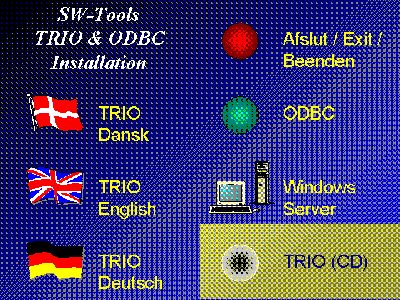 1. The CDMENU selectionYou may produce diskettes from the CD, if this is done insert disk 1 in the disk drive and select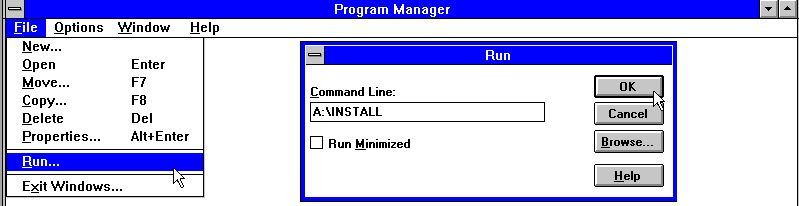 2. Running installation from Program Managerfrom the Program Manager file menu. Now enter the command 'A:\INSTALL.EXE'.The installation program will suggest the following directory for installation: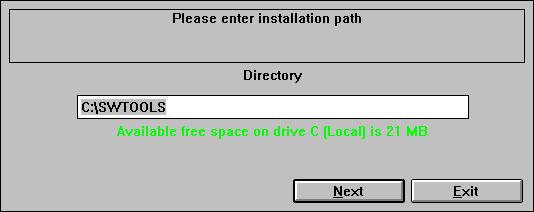 3. Installation drive and pathThis directory can be changed. For example, to install the system on drive D, enter: D:/SWTOOLSClick the 'Next' button to start the installation.Before installation you have a possibility to select which products to install / upgrade at advance: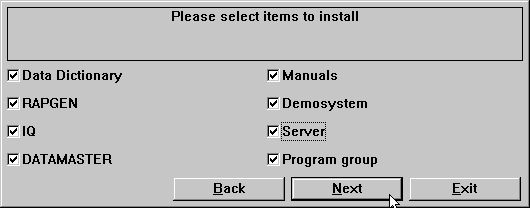 4. The installation selectionWhen the installation is finished a Program Manager Group named SWTOOLS is created. All applications and on-line manuals are inserted as icons in this group.1.2. Running TRIO from the CDIf you select the TRIO-CD installation a demo system will be created on the harddisk using a minimum of diskspace. All programs and help manuals will be taken from the CD.1.3. Entering license information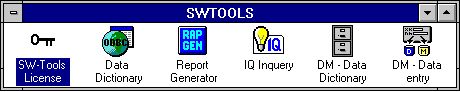 5. License programBefore the system can be used a license code is required. Please refer to the 'SW-Tools Licensing' manual.1.4. Version numberThe TRIO version number is found in the HELP-ABOUT menu or on any print of documentation from TRIO.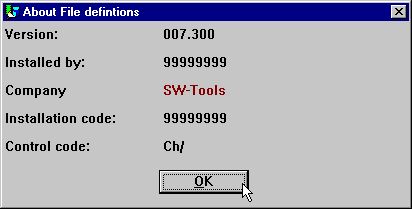 6. TRIO Version numberAs shown the 32 bit version states 007.3xx as 300 is added to the minor version number.2. Installing the ServerThe Data-Dictionary provides, apart from ODBC, a client/server interface. This interface uses TCP/IP as network access to UNIX machines. (Microsoft Windows Socket or Lan Workplace 5.0)The client side is the applications for Windows and the UNIX side is a server application with the same drivers as already described, except for ODBC. This means, X-BASIC and C-ISAM files etc. can be accessed from the Windows applications.There are two things needed to use this solution:1. The Windows client must have access to TCP/IP2. The UNIX server has to be installed and started2.1. Windows TCP/IP - \windows\servicesBefore the client can get access to the server it needs to have a known service defined in the\windows\servicesfile (\windows\ should be the actual path where TCP searches for the services file). Use an editor, for example 'edit', to edit the file and add the following line:mosock          2000/tcp     swtoolsclientThere has to be at least one blank character between the three entries. If another number is used on the server than port 2000/ the same number must be used here.2.2. Installing the UNIX serverThe installation now has buildin FTP access for easy transfer of the server program onto the Unix system.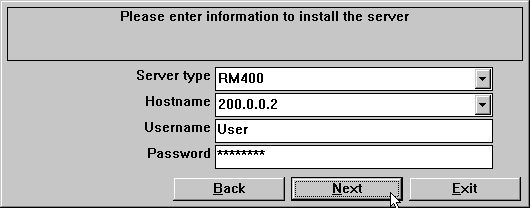 7. The FTP specification by server installationIf the server is delivered on diskette instead you should login on the UNIX machine and perform the following commands:# mkdir /swtools# cd /swtools# cpio -icvB -I/dev/floppy# chmod 0777 swtusockThe /dev/floppy is to be changed to the device name of the floppy drive.The disk was made using: # ls . | cpio -ocvB -O/dev/rfd0135ds182.2.1. UNIX TCP/IP - /etc/servicesBefore the server can be started it needs to have a known service defined in the/etc/servicesfile. Use an editor, for example 'vi', to edit the file and add the following line:mosock          2000/tcp     swtoolsserverThere has to be at least one blank character between the three information's. If port 2000/ is already defined you should pick another free number just remember that the same number should be used on the client side.2.3. Starting the UNIX serverThe server may be started by just:# ./swtusock&2.4. Shutdown of serverThe server may be killed or stopped with the following command:# swtusock -q2.5. The UNIX init scriptsThe start/stop of the server may be placed by the system administrator in init scripts as the following:2.5.1. TCP/IP serverIn the /etc/tcp file using something like:....PATH=....:/swtoolsPROCS=".... swtusock"....swtusock&echo "";;stop)....2.5.2. LAN workplace serverA LAN network is set up just like a network using Windows socket. In the /etc/init files using something like: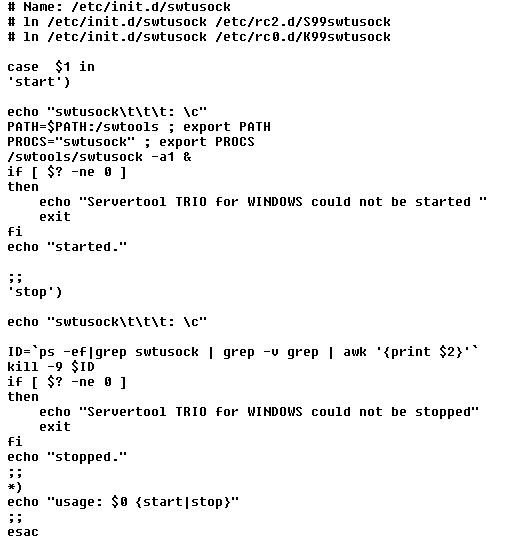 8. Init script for a LAN server2.6. Notes on different hardware platforms2.6.1. SCO UnixThe floppy device is usually named /dev/rfd0135ds182.6.2. SNI RM400/600The floppy device is usually named /dev/at/flp/rf0t2.6.3. IBM RS6000 (AIX)The floppy device is usually named /dev/rfd02.7. Server program options2.7.1. Server status and opened file overviewWhen the server program is running you may use the following parameter to obtain status of connected clients:# swtusock -sTo obtain an overview of opened files:# swtusock -f2.7.2. Server test modeThe server application may be started with the parameter -v in order to get verbose print of send/receive packages:# swtusock -vThis mode provides one line on the standard output device each time a client is connected or sends a package.2.7.3. Server debug modeThe server application may be started with the parameter -d in order to get debug mode of opened files:# swtusock -dThis mode provides a full screen view of opened files. The function must be terminated by killing the process. Use [DEL] or [Ctrl+C] to kill it.2.7.4. Server compress mode - Optimise performanceThe server application may be started with the parameter -c in order to get compress send mode:# swtusock -c &This mode allows the server to compress the data before being sent to the client. The mode may optimise the time used on the network by 40 percent or more.2.8. Installing the Windows 16/32-bit ServerTo install the server diskette execute the command 'A:\SETUP.EXE' from the program manager.3. Loading X-BASIC COMET file definitions3.1. Installation and setup of the X-BASIC filesystem driver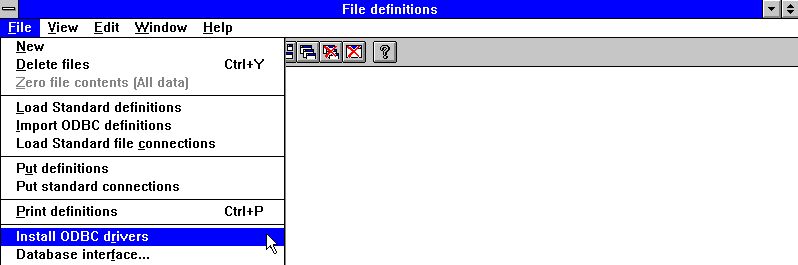 9. Installing X-BASIC driverBefore the X-BASIC filesystem can be used, it must be installed as a driver in the SW-Tools 'Data-Dictionary'. The driver you can install is named 'X-Basic' or for read/write access 'Ctras Quattro/Sinix'. Please refer to the 'SW-Tools Data-Dictionary' manual 'Chapter 2', 'Chapter 3' and 'Chapter 12'.If you are working with a Quattro system instead of a UNIX X-BASIC system, you must install the 'Ctras Quattro/Sinix' driver.  Please refer to the 'SW-Tools Data-Dictionary' manual 'Chapter 2', 'Chapter 3' and 'Chapter 12.5'.3.2. Loading the COMET file definitionsWhen using COMET version 3.1 (or higher) or if you have COMET VIEW installed the COMET system contains the definitions of all files, such as customers, articles etc. In order to load these please follow the next section step-by-step.3.2.1. Create and open a new subsystem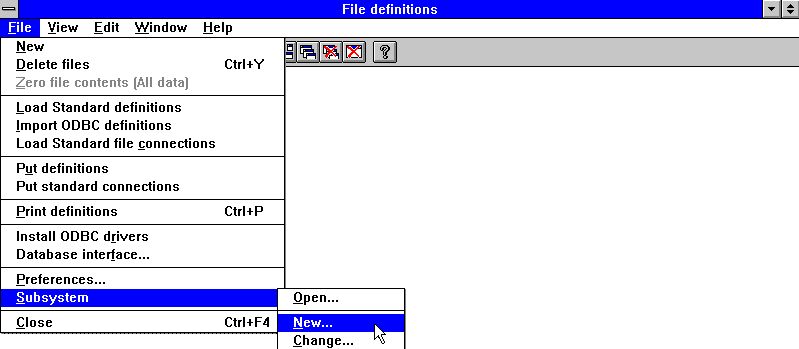 10. Data-Dictionary menu for subsystem creationSo that you do not overwrite the SW-Tools demo system, create a new subsystem. The subsystem must have its own local directory for file-definitions and reports. For example: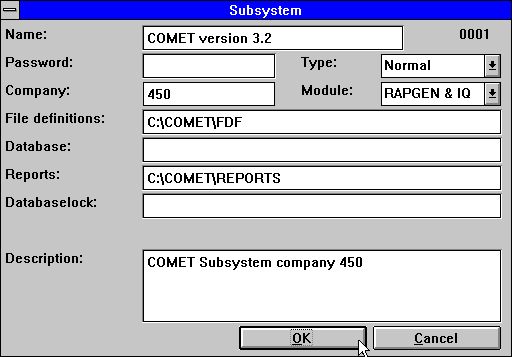 11. Create a subsystem for COMETFor more information please refer to 'SW-Tools Data-Dictionary' manual 'Chapter 11'.3.2.2. Import the file definition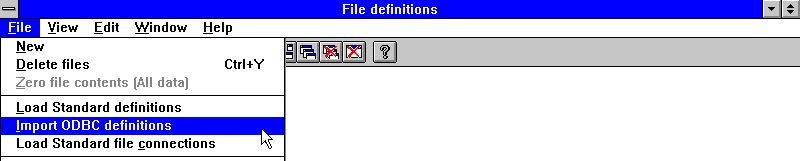 12. Data-Dictionary menu for file definition importYou may now import all the file definitions. Please refer to the 'SW-Tools Data-Dictionary' manual 'Chapter 12.3'.Figure list1. The CDMENU selection	42. Running installation from Program Manager	43. Installation drive and path	54. The installation selection	55. License program	76. TRIO Version number	87. The FTP specification by server installation	118. Init script for a LAN server	179. Installing X-BASIC driver	2910. Data-Dictionary menu for subsystem creation	3111. Create a subsystem for COMET	3112. Data-Dictionary menu for file definition import	32Index332-bit	27AAIX	21C-c	26C-ISAM	9COMET	28;30;31;33Ctras	29D-d	25;31Data-Dictionary	9;29;31;32;33F-f	23I-I	11IBM	21-icvB	11Init	17;33IP	9;10;12;16LLAN	17;33License	7;33O-O	11-ocvB	11ODBC	9Optimise	26PPATH	16PROCS	16Q-q	14Quattro	29RRM400	20RS6000	21S-s	23;30SCO	19Server	9;22;23;24;25;26;27Shutdown	14Sinix	29Socket	9TTCP	9;10;12;16UUNIX	9;11;12;13;15;29V-v	24VIEW	30WWindows	3;4;9;10;17;27XX-BASIC	9;28;29;33